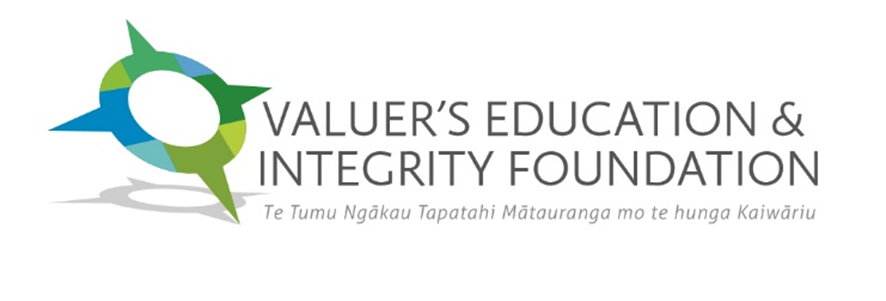 Part A:  Outline 	Research Award Application FormOnce Part A is completed please submit to the Foundation as an email attachment to aidan@axiaproperty.co.nzAPPLICANTS DETAILS APPLICANTS DETAILS APPLICANTS DETAILS Name of Principal Applicant:Name of Joint Applicants:Address:Telephone:Email:Qualifications:(Academic and Professional)Qualifications:(Joint Applicants)Category of applicant:Students, individuals and groups (led by an academic)Academics (individuals and groups)PractitionersInstitutesBusinessesPrivate CitizenSpecify any previous Awards or Research Grants:Specify any Previous Publications:RESEARCH PROPOSAL RESEARCH PROPOSAL RESEARCH PROPOSAL Title:Summary of Proposal:(100 word limit)What is the aim of your research? (50 word limit)What is the importance of your research specifically to the valuation profession/property industry?How will the research:(Outcomes)Contribute to the valuation profession/property industry?How will the research:(Outcomes)Have practical applications to address the issue being considered?How will the research:(Outcomes)Benefit the public (users)?FUNDINGFUNDINGEstimate of Project Cost:Amount of Funds Requested from VEIF:Other Sources of Funds:Proposed Research Duration:(including proposed start/finish date)